Address: van Galenlaan 40, 3941 VD Doorn, The NetherlandsChamber of Commerce 72877006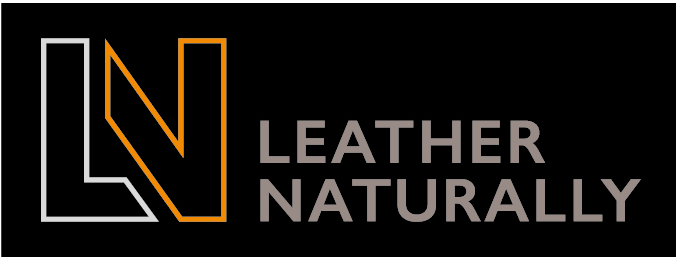 Correspondence address: info@leathernaturally.org / Membership Registration FormThank you for supporting Leather Naturally (LN). Please submit the completed registration form to our Administration Partner at sonja@leathernaturally.org and transfer your annual membership fee of US$ 2.000/-- upon receipt of the annual invoice in January. For the first year, you will be invoiced from the month following the date that LN confirmed your membership. You can terminate your membership at the end of each year, with at least 2 months notice, by e-mail to info@leathernaturally.org Please indicate if you are OK with (thick box what is applicable):	LN using your Name, Logo & company description  		[] OK      	[] Not OKLN updating you regularly by e-mail                     		[] OK      	[] Not OK Please indicate if you wish to join as a Paying Partner [] In Kind Partner []Please send a copy of your company logo together with this form.Date of signing …….……………………... Name …………………………………………….			Signature ………………………………………………..Your support to the leather industry is highly appreciated. With best regards, Management Board – Leather NaturallyCompany NameAddressPostal (ZIP) CodePlaceStateCountryWebsite AddressCompany telephone numberPrime LN contact person – First NamePrime LN contact person – Last NamePrime LN contact person E-mailPrime LN contact person phone numberPerson & E-mail address to contact when it concerns ‘member voting matters’Invoice reference number (if applicable) Invoice to be sent to e-mail Please submit a summary of your company (50 words)Tick 1 box what is describing your business best:[] Meat   [] Hide&Skins   [] Leather Manufacturer   [] Chemicals   [] Equipment   [] Service [] Media Partner [] Education [] Industry Organisation  [] Other  Tick 1 box what is describing your business best:[] Meat   [] Hide&Skins   [] Leather Manufacturer   [] Chemicals   [] Equipment   [] Service [] Media Partner [] Education [] Industry Organisation  [] Other  